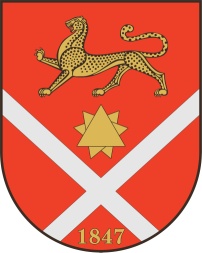 ПОСТАНОВЛЕНИЕ  № ___г. Беслан  				                                                   «___»  ___________2019г.О   назначении   публичных   слушанийпо вопросу предоставления разрешенияна            условно       разрешенный  видиспользования    земельного     участкаВ целях выявления и учета мнения и интересов жителей города     Беслана по вопросам предоставления разрешения на условно разрешенный              вид использования земельного участка, в соответствии со                                         ст. 39 Градостроительного кодекса  Российской Федерации, Федеральным законом от 06.10.2003 № 131-ФЗ «Об общих принципах организации местного самоуправления в Российской Федерации», Уставом Бесланского городского поселения, Положением «О порядке организации и проведения публичных слушаний», утвержденным Решением Собрания представителей Бесланского городского поселения от 22.05.2009 № 73ПОСТАНОВЛЯЮ:       1. Назначить публичные слушания по вопросу предоставления разрешения на условно разрешенные виды использования земельных участков:1) кадастровый номер: 15:03:0010607:71 расположенный по адресному ориентиру: РСО-Алания, Правобережный район, г. Беслан, примыкающая к ул. Иристонская, 86 "а" площадью 44 кв.м. 2) кадастровый номер: 15:03:0010607:31 расположенный по адресу: РСО-Алания, Правобережный район, г. Беслан, ул. Иристонская, 86-а, площадью 60 кв. м.        2. Дата проведений  публичных слушаний: 23.05.2019г. в 10:00 часов по адресу: г. Беслан, ул. Ген. Плиева 18, 3 этаж, зал заседаний.        3. Комиссии провести мероприятия по подготовке и организации публичных слушаний и оповещению жителей г. Беслана о проведении публичных слушаний.        4.Предложить гражданам, проживающим в пределах соответствующей территориальной зоны, правообладателям земельных участков, объектов капитального строительства, помещений, имеющих общие границы с земельным участком, применительно к которому запрашивается разрешение, не позднее пяти дней до даты проведения публичных слушаний направить в комиссию свои предложения по вынесенным на публичные слушания вопросам предоставления разрешений на условно разрешенный вид использования земельного участка.          5. Разместить настоящее постановление в СМИ и на официальном сайте АМС г. Беслана в информационно-телекоммуникационной сети «Интернет».         6. Контроль за исполнением настоящего постановления возложить на  заместителя главы АМС г. Беслана А.Р. Сокаева.Глава администрации местного самоуправления Бесланского городского поселения                                               С.Б. ДзебоевРЕСПУБЛИКÆ ЦÆГАТ ИРЫСТОН-АЛАНИРАХИЗФАРСЫ РАЙОНЫ БЫНÆТТОН  ХИУЫНАФФÆЙАДЫБЕСЛÆНЫ ГОРÆТЫ ЦÆРÆНБЫНАТЫ АДМИНИСТРАЦИАДМИНИСТРАЦИЯ МЕСТНОГО САМОУПРАВЛЕНИЯБЕСЛАНСКОГО ГОРОДСКОГО ПОСЕЛЕНИЯ ПРАВОБЕРЕЖНОГОРАЙОНА РЕСПУБЛИКИ СЕВЕРНАЯ ОСЕТИЯ-АЛАНИЯ